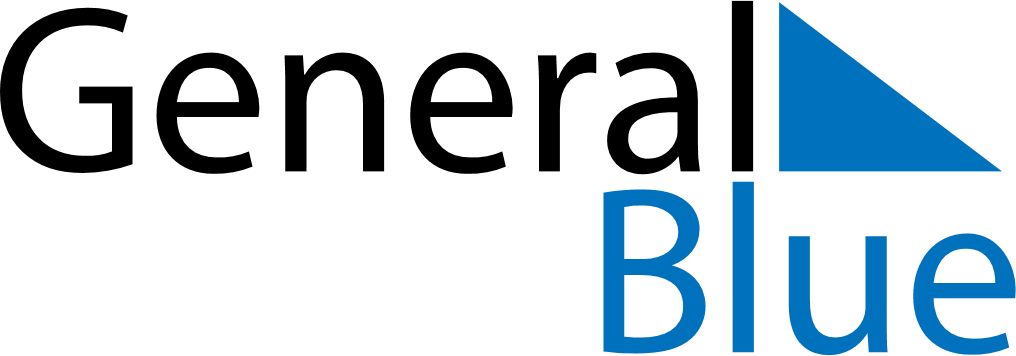 March 2018March 2018March 2018CyprusCyprusSUNMONTUEWEDTHUFRISAT12345678910111213141516171819202122232425262728293031Annunciation, Anniversary of 1821 Revolution